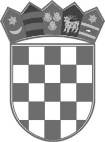 R E P U B L I K A  H R V A T S K A SPLITSKO DALMATINSKA ŽUPANIJA                 GRAD OMIŠ              GradonačelnikKLASA: 351-01/21-01/05URBROJ: 2155/01-02-21-01 Omiš,  30. ožujka 2021.             Na temelju članka 39. Statuta Grada Omiša  (“Službeni glasnik Grada Omiša”, broj 4/09, 9/10, 2/13, 10/13, 1/18, 8/18 i 2/21) i Plana gospodarenja otpadom Grada Omiša za razdoblje 2017. - 2022. godine (“Službeni glasnik Grada Omiša”, broj 3A/17) Gradonačelnik Grada Omiša dana 30. 03. 2021. godine podnosi Gradskom vijeću Grada Omiša I Z V J E Š Ć Eo provedbi Plana gospodarenja otpadom  Grada Omiša za razdoblje 2017. – 2022. godine u 2020. godini         Pregled jedinice lokalne samouprave na području Splitsko-dalmatinske županijePlanovi gospodarenja otpadom jedinice lokalne samouprave s područja Splitsko-dalmatinske županijeDavatelji javne usluge prikupljanja miješanog komunalnog otpada (MKO) i biorazgradivog komunalnog otpada (BKO) na području Splitsko-dalmatinske županije(MKO) Miješani komunalni otpad, (BKO) Biorazgradivi komunalni otpad, (MRD) Mobilno reciklažno dvorišteKoličina miješanog komunalnog otpada nastalog u izvještajnoj godini, izražena po mjesecima (t):siječanj (316,70), veljača (289,10), ožujak (287,86), travanj (293,85), svibanj (326,48), lipanj (357,91), srpanj (541,87), kolovoz (626,83), rujan (364,48), listopad (319,98), studeni (285,70), prosinac (307,02).Broj spremnika za prikupljanje otpada u naseljima JLS Splitsko-dalmatinske županije- OmišZelenih otoka – 22, plavi spremnik (papir) – 3551, pocinčani – 46, kante – 3679.Pregled uspostavljenih i planiranih građevina za gospodarenje otpadom – Tijekom 2016. nabavljena su 2 MRD (mobilna reciklažna dvorišta), RD (reciklažno dvorište) je u funkciji, a u sklopu RD je i sortirnica, te je gotov projekt za kompostanu. Također smo u fazi rješavanja dokumentacije za građevinsko reciklažno dvorište.Lokacije nepropisno odbačenog otpada u Splitsko-dalmatinskoj županiji, 2020.g.Služba komunalnog redarstva i sustav video nadzora na području općina i gradova u Splitsko-dalmatinskoj županijiTablica 15. Izobrazno – informativne aktivnosti i eko akcije JLS na području SDŽ, 2020. g.ANALIZA, OCJENA STANJA I POTREBA U GOSPODARENJU OTPADOM A)	JAVNA USLUGA PRIKUPLJANJA MIJEŠANOG KOMUNALNOG I BIORAZGRADIVOG KOMUNALNOG OTPADA - Temelj sustava čine individualni čipirani spremnici odnosno polupodzemni spremnici sa otpadomjerima. Otpad se odvozi prema rasporedu za pojedina mjesta. Korisnici upoznati sa važnošću odvojenog prikupljanja otpada.B) INFORMATIČKI SUSTAV EVIDENCIJE KOLIČINE I VRSTE OTPADA - Svako pražnjenje se evidentira ručnim čitačem koji bilježi podatke o korisniku, vremenu i lokaciji pražnjenja. Kroz informatički sustav se u svakom trenutku mogu pratiti bitni podaci o korisniku kao što su broj pražnjenja, volumeni i vrste dodijeljenih posuda i sl.C) CJENIK JAVNE USLUGE PRIKUPLJANJA MIJEŠANOG KOMUNALNOG OTPADA I ODLUKA O KOMUNALNOM REDU - Cijena usluge prikupljanja miješanog komunalnog otpada se sastoji od cijene minimalne javne usluge te varijabilnog dijela, odnosno vrijednosti jednokratnog pražnjenja posude. Cijena minimalne javne usluge se razlikuje ovisno o kategoriji u koju korisnik spada dok je vrijednost jednokratnog pražnjenja spremnika, odnosno jedinična naknada za litru preuzetog otpada za sve kategorije ista. D)	GOSPODARENJE OTPADOM, OPASNIM OTPADOM I POSEBNIM KATEGORIJAMA OTPADA - Završetkom radova na RD Zakučac osigurano je zaprimanje preko 30 frakcija različitog otpada te nabavljeni spremnici za specijalni otpad, sječkalica za drvo te linija za sortiranje sa pripadajućim uređajem za baliranje otpada.E)	SPRJEČAVANJE ODBACIVANJA OTPADA NA NAČIN SUPROTAN ZAKONU TE UKLANJANJE TAKO ODBAČENOG OTPADA - Kako bi pokušali spriječiti što vise ilegalno deponiranog otpada, u kontaktu sa komunalnim redarstvom pojačan je nadzor nad kritičnim lokacijama. Sav ilegalno deponiran otpad se prema nalogu komunalnog redarstva uklanja sa lokacija i adekvatno zbrinjava od strane djelatnika Peovice d.o.o..F) SUSTAV VIDEO NADZORA  - Ne planira se u dogledno vrijeme uvođenje SVN na javnim lokacijama gdje se ilegalno odlaže otpad ili gdje su postavljeni spremnici, a zbog prevelikih troškova uvođenja sustava i velikog prostora koji JLS obuhvaća. Vozila za prikupljanje otpada su opremljena kamerama kako bi se donekle mogla vršiti kontrola nad pražnjenjem pojedinačnih spremnika.G) UVOĐENJE PROVEDBE ZELENE JAVNE NABAVE I PROVOĐENJE IZOBRAZNO-INFORMATIVNIH AKTIVNOSTI - Kako bi korisnike što bolje upoznali sa načinom funkcioniranja sustava i prednostima odvojeno prikupljenog otpada, kao i funkcijama RD i MRD, aktivno radimo na njihovom educiranju. Osim izrade raznih info letaka koji su podjeljeni svim korisnicima osvježena je i web stranica koja sada sadrži sve bitne informacije, a tu je i Peovica App na kojoj korisnik može pregledati sve lokacije spremnika na terenu, zelenih otoka, važne obavijesti i sl. U kontaktu smo i sa školama te prema potrebi vršimo prezentacije mlađim naraštajima kako bi bili što više ekološki osvješteni ( OŠ Omiš, OŠ Čišla, dječji vrtići).I)	EKO-AKCIJE -Tokom godine uključeni smo u razne akcije čišćenja , a u cilju očuvanja bolje kvalitete života na našem području, zaštite krajolika, voda, kulturnih i vjerskih objekata i sl.GRAĐEVINE ZA GOSPODARENJE OTPADOMA)	PRETOVARNE STANICE - Izgrađena interna stanica RD Zakučac B)	RECIKLAŽNO DVORIŠTE (RD) / MOBILNO RECIKLAŽNO DVORIŠTE (MRD) / RECIKLAŽNO DVORIŠTE ZA GRAĐEVNI OTPAD (RDGO) -RD i MRD izvedeno, izrada i prikupljanje potrebne dukumentacije za ishodovanje dozvole za izgradnju građevinskog reciklažnog dvorišta,planirana realizacija 2022., ovisno o sufinanciranju FZOEU.C)	CENTAR ZA PONOVNU UPRABU (CPU)- Nije planiranoD)	SORTIRNICA -Izgrađena linija za sortiranje sa pripadajućim uređajem za baliranje otpada.E)	KOMPOSTANA- Pripremljena dokumentacija, planirana realizacija kroz 2022.F)	BIOPLINSKO POSTROJENJE - Nije planiranoG)	GRAĐEVINE ZA GOSPODARENJE MULJEM IZ UREĐAJA ZA PROČIŠĆAVANJE OTPADNIH VODA – planirano u sklopu realizacije projekta Aglomeracija Omiš, gradske tvrtke Vodovod d.o.o. Omiš, koji se odnosi na izgradnju objekata fekalne odvodnje, sufinanciranog iz sredstava EU fondova, očekivana realizacija 2024.ZAKLJUČCI JEDINICE LOKALNE SAMOUPRAVEProvedbom načina prikupljanja otpada „od vrata do vrata“ te dodjelom pojedinačnih spremnika za miješani komunalni otpad i biorazgradivi otpad uvelike smo pridonijeli smanjenju količina miješanog komunalnog otpada. Korisnici su upoznati sa načinom korištenja istih te u više navrata educirani od strane naših djelatnika. Također, pažljivo odabranim rasporedom odvoza za pojedina mjesta kao i suradnjom sa komunalnih redarima maksimalno pokušavamo smanjiti količine ilegalno deponiranog otpada. Dodjelom žutih spremnika za odvojeno prikupljanje plastične i metalne ambalaže te potenciranjem aktivnog korištenja RD i MRD kao i izgradnjom kompostane i građevinskog reciklažnog dvorišta uvelike ćemo utjecati na postotak odvojeno prikupljenog otpada.Legenda vezana uz tablicu…                                                                                                                         Gradonačelnik:                                                                                                                  Ivo Tomasović,  dipl. oec.           REPUBLIKA HRVATSKASPLITSKO-DALMATINSKA ŽUPANIJA                        GRAD OMIŠ                      Gradsko vijećeKLASA: 351-01/21-01/05URBROJ: 2155/01-02-21-02Omiš, 30. ožujka 2021.          Temeljem članka 30. Statuta Grada Omiša (Službeni glasnik Grada Omiša br.  4/09, 9/10, 2/13, 10/13, 1/18, 8/18 i 2/21), Gradsko vijeće Grada Omiša, na 36. sjednici održanoj 30.03.2021. godine, donijelo jeZ A K L J U Č A K po Izvješću o provedbi Plana gospodarenja otpadom Grada Omiša za razdoblje 2017. – 2022. godine u 2020. godiniPrihvaća se Izvješće o provedbi Plana gospodarenja otpadom Grada Omiša za razdoblje 2017. – 2022. godine u 2020. godiniOvaj Zaključak objaviti će se u Službenom glasniku Grada Omiša.                                                                                                          PREDSJEDNIK                                                                                                     GRADSKOG VIJEĆA                                                                                                    Zvonko Močić, dr.med.O b r a z l o ž e n j e              Sukladno Planu gospodarenja otpadom Grada Omiša za razdoblje 2017. – 2022. godine („Službeni glasnik Grada Omiša“, broj 3A/17) izvršno tijelo jedinice lokalne samouprave dužno je Izvješće o provedbi (izvršenju) Plana podnijeti predstavničkom tijelu te jedinice za prethodnu kalendarsku godinu.              Izvješće se sastoji od stavki o provedbi utvrđenih obaveza i učinkovitosti poduzetih mjera, a prema obrascu  Upravnog odjela za zaštitu okoliša, komunalne poslove, infrastrukturu i investicije, Splitsko-dalmatinske županije, kojem Odjelu se i dostavlja do 31. ožujka tekuće godine.                                                                                                            Gradonačelnik6.OMIŠ266,2014.936(31) Blato na Cetini, Borak, Celina, Cišla, Donji Dolac, Dubrava, Gata, Gornji Dolac, Kostanje, Kucice, Lokva Rogoznica, Marušici, Mimice, Naklice, Nova Sela, Omiš, Ostrvica, Pisak, Podašpilje, Podgrade, Putišici, Seoca, Slime, Smolonje, Srijane, Stanici, Svinišce, Trnbusi, Tugare, Zakucac, ZvecanjeR.br.GRAD / OpćinaPlan gospodarenja otpadom (PGO)Plan gospodarenja otpadom (PGO)Službeno glasilo JLSSlužbeno glasilo JLSDostavljeno izvješće za ?. godinuDostavljeno izvješće za ?. godinuDostavljeno izvješće za ?. godinu6.OMIŠOMIŠPGO Grada Omiša za razdoblje 2017. – .PGO Grada Omiša za razdoblje 2017. – .SG Grada Omiša 3a/17SG Grada Omiša 3a/17R.br.Naziv operateraDavatelj usluge*Davatelj usluge*Davatelj usluge*Davatelj usluge*Davatelj usluge*Područje s kojeg je otpad sakupljen (GRAD / općina)Područje s kojeg je otpad sakupljen (GRAD / općina)Broj stanovnika obuhvaćen sakupljanjemBroj stanovnika obuhvaćen sakupljanjemBroj stanovnika obuhvaćen sakupljanjemR.br.Naziv operateraMKOBKOBKOMRDMRDPodručje s kojeg je otpad sakupljen (GRAD / općina)Područje s kojeg je otpad sakupljen (GRAD / općina)Broj stanovnika obuhvaćen sakupljanjemBroj stanovnika obuhvaćen sakupljanjemBroj stanovnika obuhvaćen sakupljanjem23.Peovica d.o.o.Dugi RatDugi Rat7.09223.Peovica d.o.o.OMIŠOMIŠ14.93623.Peovica d.o.o.ŠestanovacŠestanovac1.95823.Peovica d.o.o.ZadvarjeZadvarje289GRAD / OpćinaNaziv divljeg odlagalištaProcijenjena količina otpada (m3)Divlje odlagalište uklonjenoOMIŠVrisovci50DJELOMIČNOOMIŠMimice – Stara cesta10.000DJELOMIČNOOMIŠSlime2.000NEOMIŠPodgrađe800NEOMIŠKostanje5.000NEOMIŠZvečanje10NEOMIŠGata500DJELOMIČNOOMIŠStanići150DJELOMIČNOOMIŠDonja Ostrvica500DAR.br.GRAD / OpćinaSlužba komunalnog redarstvaSustav video nadzora (SVN)6.OMIŠ5Planira se uspostava SVN (priprema katastarske dokumentacije za izradu idejnog plana-elaborata postavljanja kamera). Planirano vrijeme realizacije je dvije godine.R.br.GRAD / OpćinaGRAD / OpćinaIzobrazno – informativne aktivnostiIzobrazno – informativne aktivnostiEKO - akcijeEKO - akcije7.7.OMIŠOMIŠMJERAMJERAROKM 1.2.4Uvođenje naplate prikupljanja i obrade miješanog i biorazgradivog komunalnog otpada po količini2017.M 1.2.3Izgradnja reciklažnih dvorišta2019.M 2.6.2Izrada Studije procjene količine otpada koji sadrži azbest po županijama2019.M 1.1.3Kućno kompostiranje2020.M 1.2.1Nabava opreme, vozila i plovila za odvojeno prikupljanje papira, metala, plastike, stakla i tekstila2020.M 1.2.2Izgradnja postrojenja za sortiranje odvojeno prikupljenog otpada (sortirnica)2020.M 1.3.2Nabava opreme i vozila za odvojeno prikupljanje biootpada2020.M 1.3.3Izgradnja postrojenja za biološku obradu odvojeno prikupljenog biootpada2020.M 1.4.4Interventna mjera za smanjenje odlaganja komunalnog otpada nastalog u Gradu Splitu2020.M 2.1.2Izgradnja i opremanje reciklažnih dvorišta za građevni otpad2020.M 4.5Sanacija lokacija onečišćenih otpadom odbačenim u okoliš2020.M 2.6.3Izgradnja odlagališnih ploha za odlaganje građevnog otpada koji sadrži azbest2022.M 4.2Sanacija odlagališta neopasnog otpada2022.M 1.4.2Praćenje udjela biorazgradivog otpada u miješanom komunalnom otpadukontinuirano